…..................., dnia …………………………Sygn.akt …Km ……..………/………….WYKAZ MAJĄTKU – art. 801¹ k.p.c.Ja niżej podpisany/a świadomy/a odpowiedzialności karnej wynikającej z art. 233 § 1 w zw. z art. 233 § 6 ustawy z dnia 6 czerwca 1997 r. Kodeks karny (t.j. Dz. U. z 2017 r. poz. 2204 ze zm.)za podanie nieprawdy składam poniższy wykaz majątku i oświadczam, że jest on prawdziwy i zupełny (wypełnić bądź wykreślić należy wszystkie rubryki, jeżeli składnik majątku stanowi współwłasność to należy zamieścić obok stosowną wzmiankę)Imię i nazwisko: _____________________________________________________________________Imiona rodziców: ____________________________________________________________________Data urodzenia: ______________________r. w ____________________________________________Miejsce zamieszkania/zameldowania: _________________________________________________________________________________________________________________________________________lokal w miejscu zamieszkania/zameldowania jest własnością: ____________________________________Adresy prowadzonej działalności gospodarczej (adres rejestrowy, adres prowadzenia działalności, adres przetrzymywania dokumentacji księgowej) __________________________________________________________________________________________________________________________________PESEL ____________________________________________NIP:____________________________Stan cywilny oraz ustój majątkowy małżeński_____________________________________________Rachunek bankowy (nr konta, bank) ___________________________________________________________________________________________________________________________________________Źródła utrzymania (umowa o pracę / zlecenie, działalność gospodarcza, emerytura, renta, zasiłek chorobowy/macierzyński, inne świadczenia) – wskazać należy pracodawcę / świadczeniodawcę____________________________________________________________________________________________________________________________________________________________________________10. Majątek:nieruchomości (własność / współwłasność, adres, nr KW)____________________________________________________________________________________________________________________________________________________________________________pojazdy mechaniczne (marka, rocznik, model, numer rejestracyjny)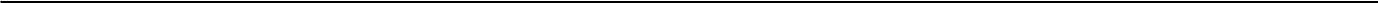 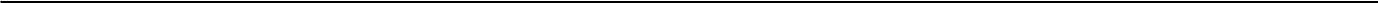 ruchomości (sprzęt RTV/AGD, maszyny i narzędzia, sprzęt sportowy, sprzęt komputerowy, sprzęt muzyczny, meble, złoto, srebro, biżuteria, zegarki, monety, antyki, zapasy towarów i in.)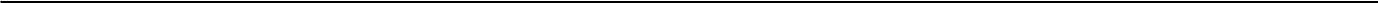 ______________________________________________________________________________________wierzytelności/inne prawa majątkowe (należności z wystawionych faktur, udziały w spółce, akcje, obligacje, dochody z tytułu najmu, dzierżawy, prawa z tytułu spadku/podziału majątku, umowy leasingu itp.)____________________________________________________________________________________________________________________________________________________________________________e) inny majątek____________________________________________________________________________________________________________________________________________________________________________Zadeklarowany sposób i termin spłaty zadłużenia (spłata całości zadłużenia, raty – wysokość termin zapłaty)____________________________________________________________________________________________________________________________________________________________________________Tel. kontaktowy ______________________________________………………………………………Czytelny podpisPouczenia z art. 801¹kpc, 233 kk, 300 kk:W razie niezłożenia wykazu majątku wierzyciel może zlecić komornikowi poszukiwanie majątku dłużnika.Jeżeli dłużnik bez usprawiedliwionej przyczyny nie złoży wykazu majątku wraz z oświadczeniem o jego prawdziwości i zupełności albo nie udzieli odpowiedzi na zadane mu pytanie, komornik może ukarać go grzywną.Jeżeli dłużnik mimo ukarania go grzywną nie złożył wykazu majątku wraz z oświadczeniem o jego prawdziwości i zupełności, komornik właściwości ogólnej dłużnika na wniosek wierzyciela zwróci się do sądu o nakazanie przymusowego doprowadzenia dłużnika celem złożenia wykazu majątku wraz z oświadczeniem o jego prawdziwości i zupełności.Jeżeli dłużnikiem jest osoba prawna lub jednostka organizacyjna niebędąca osobą prawną, której ustawa przyznaje zdolność prawną, środkom przymusu podlegają osoby uprawnione do działania w jej imieniu.Za osobę, która nie ma zdolności procesowej, wykaz i przyrzeczenie obowiązany jest złożyć jej przedstawiciel ustKto, w celu udaremnienia wykonania orzeczenia sądu lub innego organu państwowego, udaremnia lub uszczupla zaspokojenie swojego wierzyciela przez to, że usuwa, ukrywa, zbywa, darowuje, niszczy, rzeczywiście lub pozornie obciąża albo uszkadza składniki swojego majątku zajęte lub zagrożone zajęciem, bądź usuwa znaki zajęcia, podlega karze pozbawienia wolności od 3 miesięcy do 5 lat a jeżeli wyrządził szkodę wielu wierzycielom to podlega karze pozbawienia wolności od 6 miesięcy do 8 lat.